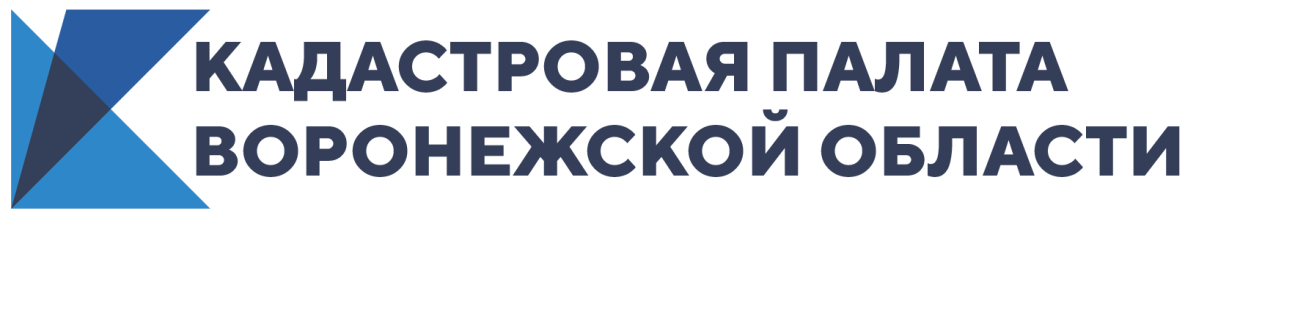 Кадастровая палата рассказала о применении электронной подписиКадастровая палата Воронежской области провела «горячую линию» по вопросам получения услуг Удостоверяющего центра. Размещаем наиболее интересные из них:Зачем нужна электронная подпись? С помощью сертификата электронной подписи можно дистанционно в электронном виде зарегистрировать права собственности на объект недвижимости, получить сведения из ЕГРН, подать в налоговую инспекцию декларацию, заполнить анкету для переоформления паспорта, отследить штрафы ГИБДД и получить многие другие государственные услуги.Юридическим  лицам  электронная  подпись  дает  допуск  к  участию в электронных  торгах,  позволяет  организовать  юридически-значимый электронный  документооборот  и  сдачу  электронной  отчетности  в контролирующие органы власти.Выдаваемые сертификаты электронных подписей Кадастровой палаты применимы при работе на порталах Росреестра, Госуслуг, ФНС России, ФТС России, ФНП России и многих других ресурсах.Насколько безопасно использовать электронную подпись?Поскольку электронная подпись создается с использованием криптографических средств, подтвержденных ФСБ России, она надежно защищена. К тому же самой электронной подписью завладеть нельзя, можно завладеть лишь инструментом для создания подписи от чьего-либо имени. Таким инструментом служит так называемый закрытый ключ электронной подписи – это конфиденциальная информация владельца сертификата электронной подписи. Совместно сертификат электронной подписи и соответствующий ему закрытый ключ являются аналогом именной печати с кодом. Доступ посторонних лиц к закрытому ключу электронной подписи является несанкционированным. Получить его мошенник может двумя способами. Во-первых, взять оставленный без присмотра USB-носитель (флэшку/токен) с ключевой информацией, подписать необходимые электронные документы и вернуть его на место. Во-вторых, найти удостоверяющий центр, который лояльно относится к клиентам. Такому центру для процедуры идентификации заявителя может быть достаточно отправленных по электронной почте фотографий или скан-копий паспорта, ИНН, СНИЛС и других документов предполагаемого будущего владельца сертификата электронной подписи. Процедура идентификации личности перед созданием квалифицированного сертификата электронной подписи должна проводиться только при личном присутствии заявителя и представлении оригиналов документов. Кроме того, например, при обращении в Удостоверяющий центр Кадастровой палаты исключена возможность получения квалифицированного сертификата электронной подписи для физического лица уполномоченным лицом по доверенности или на основании иного документа, подтверждающего данные полномочия. Поэтому в первую очередь необходимо обеспечить недоступность для других лиц носителя, содержащего ключевую информацию, соответствующую вашему квалифицированному сертификату электронной подписи. При получении квалифицированного сертификата электронной подписи необходимо установить надежный ПИН-код к хранилищу ключевой информации и сохранить его в тайне. Если возникло подозрение, что конфиденциальность ключевой информации была нарушена, не рекомендуется заверять электронные документы квалифицированной электронной подписью. В этом случае необходимо сразу же обратиться в аккредитованный удостоверяющий центр, выдавший квалифицированный сертификат электронной подписи, чтобы приостановить или прекратить его действие.Как получить электронную подпись в Кадастровой палате?Для получения квалифицированного сертификата необходимо:- Зарегистрироваться на сайте Удостоверяющего центра https://uc.kadastr.ru/;- Получить после регистрации доступ в Личный кабинет;- Заполнить информацию в профиле;- Загрузить  подтверждающие  документы  (СНИЛС,  копия  ИНН,  паспорт и др.);- Сформировать заявку на выпуск сертификата ключа электронной подписи;- Произвести оплату по платежным документам;- Подтвердить личность в офисе приема и выдачи документов Кадастровой палаты Воронежской области, расположенного по адресу: г. Воронеж,                   ул. Солнечная, 12Б;- Скачать в Личном кабинете сертификат электронной подписи.По вопросам получения сертификата электронной подписи заявители могут обратиться за консультацией специалистов Кадастровой палаты Воронежской области по телефону: 8 (473) 327-18-92 (добавочный 2360 или 2624).Контакты для СМИ Кадастровая палата Воронежской областител.: 8 (473) 327-18-92 (доб. 2429 или 2326)press@36.kadastr.ru